Об утверждении  нормативных затрат, на обеспечение функций  администрации Новониколаевского сельского поселения  Калининского района, включая подведомственные казенные учреждения               В соответствии с частью 3 статьи 19 Федерального закона Федерального закона от 5 апреля 2013 года № 44-ФЗ  «О контрактной системе в сфере закупок товаров, работ и услуг для обеспечения государственных и муниципальных нужд», постановлением Правительства Российской Федерации от 18 мая 2015 г. № 476 «Об утверждении общих требований к порядку разработки и принятия правовых актов о нормировании в сфере закупок, содержанию указанных актов и обеспечению их исполнения»  п о с т а н о в л я ю:1.    Утвердить прилагаемые нормативы количества и цены товаров, работ, услуг на обеспечение функций администрации Новониколаевского сельского поселения Калининского района, включая подведомственные казенные учреждения (прилагаются).2. Начальнику общего отдела администрации Новониколаевского сельского поселения Калининского района (Смелик) обеспечить размещение настоящего постановления на официальном сайте администрации Новониколаевского сельского поселения Калининского района в сети информационно-телекоммуникационной сети «Интернет».3. Контроль за исполнением настоящего постановления оставляю за собой.  4. Настоящее постановление вступает в силу со дня его обнародования.Глава Новониколаевского сельского поселенияКалининского района                                                                      В.Д. ТолстуновПРИЛОЖЕНИЕ № 1УТВЕРЖДЕНЫпостановлением администрацииНовониколаевского сельского поселения Калининского районаот 23.09.2016    № 150НОРМАТИВЫ количества и цены товаров, работ, услугна обеспечение функций администрации Новониколаевского сельского поселения Калининского районаЗатраты на услуги связи:Затраты на абонентскую плату за телефонные соединения:Таблица № 1  .Затраты на повременную оплату местных и междугородних телефонных соединений: Таблица № 21.3 Затраты на передачу данных с использованием информационно телекоммуникационной сети «Интернет» и услуги интернет – провайдеров 															Таблица № 3Затраты на содержание имущества.2.1  Затраты на техническое обслуживание  и регламентно-профилактический ремонт вычислительной техники:											Таблица №42.2 Затраты на техническое  обслуживание и регламентно- профилактический ремонт принтеров, многофункциональных устройств и копировальных аппаратов:									    	           Таблица № 5 Затраты на приобретение прочих работ и услуг, не относящиеся к затратам на услуги связи, аренду и содержание имущества:3.1 Затраты на оплату услуг по сопровождению справочно-правовых систем:Таблица № 63.2 Затраты на оплату услуг по сопровождению и приобретению иного программного обеспечения:Таблица № 73.3 Простые (неисключительные) лицензии на использование программного обеспечения по защите информации на 12 месяцев:Таблица № 8Затраты на приобретение основных средств 4.1 Затраты на приобретение принтеров, многофункциональных устройств и копировальных аппаратов (оргтехники) Таблица № 9Затраты на приобретение материальных запасов.5.1 Затраты на приобретение магнитных и оптических носителей информации:Таблица № 105.2 Затраты на приобретение мониторовТаблица № 115.3 Затраты на приобретение системных блоковТаблица № 125.4  Затраты на приобретение других запасных частей для вычислительной техники Таблица № 135.5 Приобретение расходных материалов для принтеров, многофункциональных устройств и копировальных аппаратов и иной оргтехникиТаблица № 14      6. Затраты на приобретение прочих работ и услуг, не относящиеся к затратам на услуги связи, транспортные услуги, оплату расходов по договорам об оказании услуг, связанных  с проездом и наймом жилого помещения в связи с командированием работников, заключаемым со сторонними организациями, а также к затратам на коммунальные услуги, аренду помещений и оборудования, содержание имущества в рамках прочих затрат на информационно -коммуникационные технологии6.1 Затраты на приобретение периодических печатных изданийТаблица №15Примечание: Количество периодических печатных изданий для Администрации Новониколаевского сельского поселения Калининского района может отличаться от приведенного в зависимости от решаемых им задач. При этом закупка не указанных периодических печатных изданий в настоящем приложении осуществляется в пределах доведенных лимитов бюджетных  обязательств на обеспечение функций администрации Новониколаевского сельского поселения Калининского района.            7. Затраты на приобретение материальных запасов, не отнесенные к затратам на приобретение материальных запасов, не отнесенные к затратам на приобретение материальных запасов в рамках затрат на информационно-коммуникационные технологии.7.1 Затраты на приобретение бланочной продукции:Таблица 16Примечание: Количество   бланочной    продукции,  для  Администрации 	Новониколаевского сельского поселения Калининского района может отличаться от приведенного в зависимости от решаемых задач. При этом закупка бланочной продукции, не указанной в настоящем Приложении, осуществляется в пределах доведенных лимитов бюджетных обязательств по соответствующему коду классификации расходов.7.2.Затраты на приобретение канцелярских изделий:Таблица № 177.3. Затраты на приобретение хозяйственных товаров и принадлежностей Таблица 187.4. Затраты на приобретение горюче-смазочных материалов (летний период)Таблица 197.5.  Затраты на приобретение горюче-смазочных материалов (зимний  период)Таблица 207.6. Затраты на приобретение запасных частей для транспортных средств определяются по фактическим затратам в отчетном финансовом году в пределах доведенных лимитов бюджетных обязательств на обеспечение функций администрации Новониколаевского сельского поселения Калининского района8.Затраты на капитальный ремонт муниципального имущества8.1. Затраты на капитальный ремонт муниципального имущества определяются на основании затрат, связанных со строительными работами, и затрат на разработку проектной документации.8.2. Затраты на строительные работы, осуществляемые в рамках капитального ремонта, определяются на основании сводного сметного расчета стоимости строительства, разработанного в соответствии с методиками и нормативами (государственными элементными сметными нормами) строительных работ и специальных строительных работ, утвержденными федеральным органом исполнительной власти, осуществляющим функции по выработке государственной политики и нормативно–правовому регулированию в сфере строительства.8.3. Затраты на разработку проектной документации определяются в соответствии со статьей 22 Федерального закона от 5 апреля 2013 года  № 44-ФЗ «О контрактной системе в сфере закупок товаров, работ, услуг для обеспечения государственных и муниципальных нужд» и законодательством Российской Федерации о градостроительной деятельности.9.    Затраты на финансовое обеспечение строительства, реконструкции(в том числе с элементами реставрации, техническогоперевооружения объектов капитального строительства9.1 Затраты на финансовое обеспечение строительства, реконструкции (в том числе с элементами реставрации), технического перевооружения объектов капитального строительства определяются в соответствии со статьей 22 Федерального закона № 44-ФЗ и законодательством Российской Федерации от градостроительной деятельности.9.2 Затраты на приобретение объектов недвижимого имущества определяются в соответствии со статьей 22 Федерального закона № 4 –ФЗ и законодательством Российской Федерации, регулирующим оценочную деятельность в Российской Федерации.10. Затраты на дополнительное профессиональное образованиеТаблица № 21Примечание: Число работников направляемых на дополнительное профессиональное образование может отличаться от приведенного в зависимости от решаемых задач администрации Новониколаевского сельского поселения Калининского района. При этом закупка дополнительного профессионального образования, не указанная в настоящем Приложении, осуществляется в пределах доведенных лимитов бюджетных обязательств на обеспечение функций администрации Новониколаевского сельского поселения  Калининского района.11.Затраты на содержание имущества, не отнесенные к затратам на содержание имущества в рамках затрат на информационно-коммуникационные технологии11.1 Затраты на техническое обслуживание и регламентно-профилактический ремонт систем кондиционирования и вентиляции Таблица №2212.Затраты на оплату расходов по договорам об оказании услуг, связанных с проездом и наймом жилого помещения в связи с командированием работников, заключаемым со сторонними организациями12.1 Затраты по договору на наем жилого помещения на период командирования;Таблица № 2313.Затраты на коммунальные услуги13.1 Затраты на электроснабжениеТаблица 2413.2 Затраты на теплоснабжениеТаблица 25Затраты на приобретение прочих работ и услуг, не относящиеся к затратам на услуги связи, транспортные услуги, оплату расходов по договорам об оказании услуг, связанных  с проездом и наймом жилого помещения в связи с командированием работников, заключаемым со сторонними организациями, а также к затратам на коммунальные услуги, аренду помещений и оборудования, содержание имущества в рамках прочих затрат на информационно -коммуникационные технологии14.1.Затраты на проведение предрейсового и послерейсового осмотра водителей транспортных средствТаблица № 2614.2. Затраты на проведение полисов обязательного страхования гражданской ответственности владельцев транспортных средств  					Таблица № 27Затраты на капитальный ремонт муниципального имущества15.1. Затраты на капитальный ремонт муниципального имущества определяются на основании затрат, связанных со строительными работами, и затрат на разработку проектной документации.15.2. Затраты на строительные работы, осуществляемые в рамках капитального ремонта, определяются на основании сводного сметного расчета стоимости строительства, разработанного в соответствии с методиками и нормативами (государственными элементными сметными нормами) строительных работ и специальных строительных работ, утвержденными федеральным органом исполнительной власти, осуществляющим функции по выработке государственной политики и нормативно–правовому регулированию в сфере строительства.15.3. Затраты на разработку проектной документации определяются в соответствии со статьей 22 Федерального закона от 5 апреля 2013 года  № 44-ФЗ «О контрактной системе в сфере закупок товаров, работ, услуг для обеспечения государственных и муниципальных нужд» и законодательством Российской Федерации о градостроительной деятельности. Затраты на финансовое обеспечение строительства, реконструкции (в том числе с элементами реставрации, технического перевооружения объектов капитального строительства16.1 Затраты на финансовое обеспечение строительства, реконструкции (в том числе с элементами реставрации), технического перевооружения объектов капитального строительства определяются в соответствии со статьей 22 Федерального закона № 44-ФЗ и законодательством Российской Федерации от градостроительной деятельности.16.2 Затраты на приобретение объектов недвижимого имущества определяются в соответствии со статьей 22 Федерального закона № 4 –ФЗ и законодательством Российской Федерации, регулирующим оценочную деятельность в Российской Федерации.Заместитель главы Новониколаевского сельского поселенияКалининского района                                                                                И.Г. ДудкаПРИЛОЖЕНИЕ № 2УТВЕРЖДЕНпостановлением администрацииНовониколаевского сельского поселения Калининского районаот 23.09.2016     № 150НОРМАТИВЫ количества и цены товаров, работ, услугна обеспечение функций МУНИЦИПАЛЬНОГО КАЗЕНОГО УЧРЕЖДЕНИЯ «НОВОНИКОЛАЕВСКАЯ СЕЛЬСКАЯ БИБЛИОТЕКА»1.Затраты на услуги связи:Затраты на абонентскую плату за телефонные соединения:Таблица № 1  1.2 Затраты на повременную оплату местных и междугородних телефонных соединений: Таблица № 21.3 Затраты на передачу данных с использованием информационно телекоммуникационной сети «Интернет» и услуги интернет – провайдеров 															Таблица № 32.Затраты на содержание имущества.2.1  Затраты на техническое обслуживание  и регламентно-профилактический ремонт вычислительной техники:											Таблица №42.2 Затраты на техническое  обслуживание и регламентно- профилактический ремонт принтеров, многофункциональных устройств и копировальных аппаратов:									    	           Таблица № 5 3.Затраты на приобретение основных средств 3.1 Затраты на приобретение принтеров, многофункциональных устройств и копировальных аппаратов (оргтехники) Таблица № 64.Затраты на приобретение материальных запасов.4.1 Затраты на приобретение магнитных и оптических носителей информации:Таблица № 74.2 Затраты на приобретение мониторовТаблица № 84.3 Затраты на приобретение системных блоковТаблица № 94.4  Затраты на приобретение других запасных частей для вычислительной техники Таблица № 104.5 Приобретение расходных материалов для принтеров, многофункциональных устройств и копировальных аппаратов и иной оргтехникиТаблица № 115.Затраты на приобретение прочих работ и услуг, не относящиеся к затратам на услуги связи, транспортные услуги, оплату расходов по договорам об оказании услуг, связанных  с проездом и наймом жилого помещения в связи с командированием работников, заключаемым со сторонними организациями, а также к затратам на коммунальные услуги, аренду помещений и оборудования, содержание имущества в рамках прочих затрат на информационно -коммуникационные технологии5.1 Затраты на приобретение периодических печатных изданийТаблица №12 Примечание: Количество периодических печатных изданий для МКУ «Новониколаевская сельская библиотека» может отличаться от приведенного в зависимости от решаемых им задач. При этом закупка не указанных периодических печатных изданий в настоящем приложении осуществляется в пределах доведенных лимитов бюджетных  обязательств на обеспечение функций МКУ «Новониколаевская сельская библиотека».Затраты на приобретение материальных запасов, не отнесенные к затратам на приобретение материальных запасов, не отнесенные к затратам на приобретение материальных запасов в рамках затрат на информационно-коммуникационные технологии.6.1 Затраты на приобретение бланочной продукции:Таблица 13Примечание: Количество   бланочной    продукции,  для  МКУ «Новониколаевская сельская библиотека» может отличаться от приведенного в зависимости от решаемых задач. При этом закупка бланочной продукции, не указанной в настоящем Приложении, осуществляется в пределах доведенных лимитов бюджетных обязательств по соответствующему коду классификации расходов.6.2 Затраты на приобретение канцелярских изделий:Таблица № 14  Затраты на капитальный ремонт муниципального имущества7.1. Затраты на капитальный ремонт муниципального имущества определяются на основании затрат, связанных со строительными работами, и затрат на разработку проектной документации.7.2. Затраты на строительные работы, осуществляемые в рамках капитального ремонта, определяются на основании сводного сметного расчета стоимости строительства, разработанного в соответствии с методиками и нормативами (государственными элементными сметными нормами) строительных работ и специальных строительных работ, утвержденными федеральным органом исполнительной власти, осуществляющим функции по выработке государственной политики и нормативно–правовому регулированию в сфере строительства.7.3. Затраты на разработку проектной документации определяются в соответствии со статьей 22 Федерального закона от 5 апреля 2013 года  № 44-ФЗ «О контрактной системе в сфере закупок товаров, работ, услуг для обеспечения государственных и муниципальных нужд» и законодательством Российской Федерации о градостроительной деятельности.       8.    Затраты на финансовое обеспечение строительства, реконструкции   (в том числе с элементами реставрации, технического                       перевооружения объектов капитального строительства            8.1 Затраты на финансовое обеспечение строительства, реконструкции (в том числе с элементами реставрации), технического перевооружения объектов капитального строительства определяются в соответствии со статьей 22 Федерального закона № 44-ФЗ и законодательством Российской Федерации от градостроительной деятельности.           8.2 Затраты на приобретение объектов недвижимого имущества определяются в соответствии со статьей 22 Федерального закона № 4 –ФЗ и законодательством Российской Федерации, регулирующим оценочную деятельность в Российской Федерации.            9. Затраты на содержание имущества, не отнесенные к затратам на содержание имущества в рамках затрат на информационно-коммуникационные технологии          9.1 Затраты на техническое обслуживание и регламентно-профилактический ремонт систем кондиционирования и вентиляции Таблица №15 10.Затраты на оплату расходов по договорам об оказании услуг, связанных с проездом и наймом жилого помещения в связи с командированием работников, заключаемым со сторонними организациями10.1 Затраты по договору на наем жилого помещения на период командирования;Таблица № 1611.Затраты на приобретение прочих работ и услуг, не относящиеся к затратам на услуги связи, транспортные услуги, оплату расходов по договорам об оказании услуг, связанных  с проездом и наймом жилого помещения в связи с командированием работников, заключаемым со сторонними организациями, а также к затратам на коммунальные услуги, аренду помещений и оборудования, содержание имущества в рамках прочих затрат на информационно -коммуникационные технологии11.1 Затраты на приобретение хозяйственных товаров и принадлежностей Таблица 1712.  Затраты на капитальный ремонт муниципального имущества12.1. Затраты на капитальный ремонт муниципального имущества определяются на основании затрат, связанных со строительными работами, и затрат на разработку проектной документации.12.2. Затраты на строительные работы, осуществляемые в рамках капитального ремонта, определяются на основании сводного сметного расчета стоимости строительства, разработанного в соответствии с методиками и нормативами (государственными элементными сметными нормами) строительных работ и специальных строительных работ, утвержденными федеральным органом исполнительной власти, осуществляющим функции по выработке государственной политики и нормативно–правовому регулированию в сфере строительства.12.3. Затраты на разработку проектной документации определяются в соответствии со статьей 22 Федерального закона от 5 апреля 2013 года  № 44-ФЗ «О контрактной системе в сфере закупок товаров, работ, услуг для обеспечения государственных и муниципальных нужд» и законодательством Российской Федерации о градостроительной деятельности.13. Затраты на финансовое обеспечение строительства, реконструкции (в том числе с элементами реставрации, технического перевооружения объектов капитального строительства13.1 Затраты на финансовое обеспечение строительства, реконструкции (в том числе с элементами реставрации), технического перевооружения объектов капитального строительства определяются в соответствии со статьей 22 Федерального закона № 44-ФЗ и законодательством Российской Федерации от градостроительной деятельности13.2 Затраты на приобретение объектов недвижимого имущества определяются в соответствии со статьей 22 Федерального закона № 4 –ФЗ и законодательством Российской Федерации, регулирующим оценочную деятельность в Российской Федерации.Затраты на дополнительное профессиональное образованиеТаблица № 18Заместитель главы Новониколаевского сельского поселенияКалининского района                                                                               И.Г.Дудка АДМИНИСТРАЦИЯ НОВОНИКОЛАЕВСКОГО СЕЛЬСКОГО ПОСЕЛЕНИЯ КАЛИНИНСКОГО РАЙОНА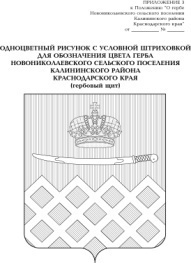 АДМИНИСТРАЦИЯ НОВОНИКОЛАЕВСКОГО СЕЛЬСКОГО ПОСЕЛЕНИЯ КАЛИНИНСКОГО РАЙОНААДМИНИСТРАЦИЯ НОВОНИКОЛАЕВСКОГО СЕЛЬСКОГО ПОСЕЛЕНИЯ КАЛИНИНСКОГО РАЙОНААДМИНИСТРАЦИЯ НОВОНИКОЛАЕВСКОГО СЕЛЬСКОГО ПОСЕЛЕНИЯ КАЛИНИНСКОГО РАЙОНААДМИНИСТРАЦИЯ НОВОНИКОЛАЕВСКОГО СЕЛЬСКОГО ПОСЕЛЕНИЯ КАЛИНИНСКОГО РАЙОНААДМИНИСТРАЦИЯ НОВОНИКОЛАЕВСКОГО СЕЛЬСКОГО ПОСЕЛЕНИЯ КАЛИНИНСКОГО РАЙОНААДМИНИСТРАЦИЯ НОВОНИКОЛАЕВСКОГО СЕЛЬСКОГО ПОСЕЛЕНИЯ КАЛИНИНСКОГО РАЙОНАПОСТАНОВЛЕНИЕПОСТАНОВЛЕНИЕПОСТАНОВЛЕНИЕПОСТАНОВЛЕНИЕПОСТАНОВЛЕНИЕПОСТАНОВЛЕНИЕПОСТАНОВЛЕНИЕот23.09.2016№    150ст-ца Новониколаевскаяст-ца Новониколаевскаяст-ца Новониколаевскаяст-ца Новониколаевскаяст-ца Новониколаевскаяст-ца Новониколаевскаяст-ца Новониколаевская№ п/пНаименованиеКоличество абонентских номеров пользовательского (оконечного) оборудования, подключенного к сети местной телефонной связи, используемых для передачи голосовой информации, шт.Количество  месяцев предоставления услугиЦена абонентской платы в расчете на 1 абонентский номер для передачи голосовой информации в месяц (не более), руб.Сумма затрат, руб. 1234561Тариф по основным телефонам512246,6214797,202Повременная оплата512299,7217983,20№ п/пНаименованиеКоличество абонентских номеров пользовательского (оконечного) оборудования, подключенного к сети местной телефонной связи, используемых для передачи голосовой информации, шт.Количество месяцев предоставления услугиЦена абонентской платы в расчете на 1 абонентский номер для передачи голосовой информации в месяц (не более), руб.Сумма затрат, руб. 1234561Междугородные телефонные соединения5129,34560,40№ п/пНаименование услугиКоличество каналов передачи данных сети ИнтернетМесячная цена аренды канала передачи данных сети ИнтернетКоличество месяцев аренды канала передачи данных сети ИнтернетСумма затрат, руб. 1234561Интернет34956,001259472,00№п/пНаименованиеФактическое количество рабочих станций, шт.Цена технического обслуживания и регламентно-профилактического ремонта в расчете на 1 рабочую станцию, руб./год12341Персональный компьютер (рабочая станция)113 000,003Источник бесперебойного питания9500,00№ п/пНаименованиеФактическое количество рабочих станций, шт.Цена технического обслуживания и регламентно-профилактического ремонта в расчете на 1 рабочую станцию, руб./год12341Принтер 55500,002Сканер33500,003Факс11500,004Копировальный аппарат15500,00№ п/пНаименованиеСумма затрат, всего, руб.1241Система правовой поддержки «Советник ПРОФ» в течение 12 месяцев60500,00Услуги по ежемесячному информационному обслуживанию СПС «Консультант» бюджетной организации,34000,00№ п/пНаименованиеСумма затрат, всего, руб.1231Обновление программного обеспечения и справочно-информационных баз данных СМЭМ, росреестр 12 месяцев3000,002Обновление программного обеспечения АС Смета 12 месяцев41200,003Обновление программного обеспечения АС Бюджет поселения  12 месяцев19400,004Информационное технологическое обеспечение «АРМ Муниципал» 12 месяцев9600,05Обслуживание и администрирование ПО VIPNet Client 3.x.2976.006Установка тестирования и сопровождения программ ЭВМ: предоставление  интернет сайта (Портал муниципального образования, тариф «Важная персона» 12 месяцев26000,00№ п/пНаименованиеКоличество приобретаемых простых (неисключительных) лицензий на использованиеЦена единицы простой (неисключительной) лицензии на использовании программного обеспечения по защите информации, руб.12341Простые (неисключительные) лицензии на использование программного обеспечения по защите информации на 12 месяцев5762,00№ п/пТип устройства (скорость печати)Фактическое количество оргтехники, шт.Цена, руб.12341Принтер (до 35 стр./мин, тип печати: ч/б лазерный)110350,003Сканер (Цветной (любой) А4, 65 стр/мин135000,00№ п/пНаименованиеКоличество, шт.Цена за единицу (не более), руб.13451Магнитный носитель (внешний жесткий диск)не более 5 штук в год5000,002DVD-Rне более 5 штук в расчете на одного работника75,003USB-флешкане более 1 штук в расчете на одного работника1000,00№ п/пНаименованиеКоличество, шт.Цена за единицу (не более), руб.12341Монитор, с диагональю 24 дюймане более 1 штуки в расчете на одного работника15000,00№ п/пНаименованиеКоличество, шт.Цена за единицу (не более), руб.12341Системный блокне более 1 штуки в расчете на одного работника40000,00№ п/пНаименованиеКоличество, шт.Цена за единицу (не более), руб.12341Аккумуляторная батарея для ИБПне более 1 штуки в расчете на одного работника1 230,002Комплект клавиатура + мышьне более 1 штуки в расчете на одного работника1000,00№ п/пТип устройстваФактическое количество оргтехники, шт.Тип расходного материалаЦена единицы расходного материала для оргтехники (не более), руб. Норматив потребления расходных материалов оргтехники (шт. в год)1234562Принтер или  многофункциональное устройство (до 35 стр./мин, тип печати: ч/б лазерный)5Тонер/ картридж2000,0053Копировальный аппарат (до 33 стр./мин. (A4 односторонняя печать,), 11 стр./мин. (A3 односторонняя печать))1Туба (картридж)-тонер10000,001№ п/пВид, наименование печатного изданияПериодичностьКоличество, экз.Сумма затрат, всего, руб. в год123451Газета «Калининец»104 раз в год11200,002Газета «Кубанские Новости»52 раз в год11600,004Журнал «Местное самоуправление Кубани»12 раз в год14050,005Газета «Вольная Кубань»50 раз  в год11500,00№ п/пНаименованиеКоличество бланочной продукции, шт./годЦена  1 бланка, руб. 12341Грамоты3015,002Открытки1025,003Конверт маркированный10021,00НаименованиеНорма в год, шт/чел. Цена 1 наименования товара, руб. Салфетки очистительные1/1 202,40бумага для факса1/1 132,00скотч прозрачный упаковочный1/1 56,88скрепки цветные1/1 28,01скрепки треугольные никелерованные1/1 34,80ножницы ручки с резиновыми вставками1/1 133,20ручка шариковая1/1 10,29точилка для карандашей1/1 25,82карандаш без ластика1/1 23,89закладка с клеевым краем1/1 81,14скоросшиватель пластиковый синий1/1 13,42скоросшиватель пластиковый серый1/1 13,82скоросшиватель пластиковый зеленый1/1 15,19скоросшиватель пластиковый красный1/1 13,82вкладыш с перфорацией1/1154,56скоросшиватель картонный белый1/1 8,88папака скоросшиватель пружина, серый1/1 53,57папака скоросшиватель пружина, зеленая1/1 54,26папака скоросшиватель пружина, синяя1/1 53,57папка файл зеленый торец1/1 167,81папка файл красныйторец1/1 153,41папка регистратор желтая1/1 163,20папка на резинках черная1/151,14папка на завязках1/1 110,42папка регистратор зеленая1/1 195,26папка регистратор синяя1/1 191,03бумага для заметок самоклеющаяся1/1 44,66бумага для заметок1/1 61,85скобы для степлера № 101/1 18,84скобы для степлера № 24/61/1 21,36дырокол на 20 лист.1/1 293,76ластик1/1 15,73штрих на водной основе1/1 35,42нож канцелярский в блистере1/1 13,68степлер № 101/1 63,48степлер № 241/1 282,00клей ПВА1/1 16,91антистеплер черный1/1 31,25штемпельная краска синяя с капильницей1/152,56набор текстомаркеров1/1 188,31кнопки гвоздики силовые цветные1/1 56,06зажим для бумаг1/1 13,44ручка гелевая черная1/1 25,97клеящий карандаш1/1 54,90папка кольца пластик торцевой карман синяя1/1 59,90папка-регистратор1/1 163,20скрепки цветные1/137,20закладкис клеевым краем 5 цв.1/1 69,78корзина для бумаг1/1 105,60папка для бумаг с завязками1/1 13,42ручка шариковая масл. синяя1/1 27,78Бумага "Svetocopy" А-4 80г/м2 500л/п20пачек/1211,11№ п/пНаименование товараЕд.изм.Цена приобретенияза 1 ед./не более, руб.Кол-во в год123452Лопаты снегоуборочная из легкого и прочного пластика, с металлической планкой и черенкомшт.99014Ведро пластмассовое без крышки, 7 литровшт.150106Швабра для мытья пола шт.35017Чистящее средствошт.7228Освежитель воздухашт.601213Совокшт.121414Салфетки микрофибраупак.101515Средство для стекол 500 миллилитровшт.59518Мешки для мусора, 80 литров (в упаковке 30 штук)упак.1703019Мешки для мусора, 30 литров (в упаковке 30 штук)упак.703020Веникшт.13531.Моющее средствоуп.192,52102.Чистящее средствоуп.56,80103.Перчатки ПВХпара12,13104.Халатшт.1216,6715.Перчатки резиновыепара51,6756.Лопата совковаяуп. 23027.Ведро п/этшт.79,6728.Ведро оцинкованноешт.88,195№ п/пМарка автомобиляГос. номерБазовая норма списания топлива (л)Летний период(л)Цена 1 литра  бензина (дизельного топлива), руб.Лимит пробега в км,Сумма затрат, руб.1Ваз 21053А 680 ОК8,58,539,1537452128450№ п/пМарка автомобиляГос. номерБазовая норма списания топлива (л)Зимний период (л)Цена 1 литра  бензина (дизельного топлива), руб.Лимит пробега в км,Сумма затрат, руб.1ВАЗ 21053А 680 ОК8,58,939,151254845800№ п/пНаименование образовательной программы, часКоличество работников, направляемых на обучение, чел.Цена обучения одного работника (не более), руб.12341«Управление государственными и муниципальными закупками в контрактной системе» (44-ФЗ), 144 113 841,28№ п/пНаименование оборудованияКоличество, шт.Цена технического обслуживания и регламентно-профилактического ремонта 1 единицы оборудования в год (не более), руб.12341Сплит-система 26000,00№ п/пНаименованиеЧисло командировочных работников, челКоличество сутокЦена найма жилого помещения, руб./ на  1 человека в сутки123451Проживание в гостиницедва человека5 дней2000,00№ п/пНаименование услугПотребность, кВт/ч в годРасчетная потребность в год по тарифу(цене) на электроэнергию (в рамках применяемого одноставочного, дифференцированного по зонам суток или двухставочного тарифа)12341Электроснабжение30200211500,00руб.№ п/пНаименование услугПотребность, Г/кал в годРасчетная потребность в год по тарифу(цене) на электроэнергию (в рамках применяемого одноставочного, дифференцированного по зонам суток или двухставочного тарифа)12341Теплоснабжение55142000,00№ п/пНаименование Количество водителейЦена проведения 1 осмотраКоличество рабочих дней в годуПоправочный коэффициент, Сумма затрат, руб.12345671Предрейсовый и послерейсовый осмотр водителя150,02461,219513,00№ п/пМарка транспортного  средства Предельный размер базовой ставки страхового тарифа, руб.Коэффициент страховых тарифов в зависимости от территории  преимущественного использованияКоэффициент безаварийностиКоэффициент, зависящий от количества  лиц, допущенных к управлению транспортным средствомСтаж и возраст водителяКоэффициент мощности автомобиляКоэффициент периода использованияСумма, затрат всего, руб.123456789101Ваз 21053 А680 ОК308710,951,811,115100.00№ п/пНаименованиеКоличество абонентских номеров пользовательского (оконечного) оборудования, подключенного к сети местной телефонной связи, используемых для передачи голосовой информации, шт.Количество  месяцев предоставления услугиЦена абонентской платы в расчете на 1 абонентский номер для передачи голосовой информации в месяц (не более), руб.Сумма затрат, руб. 1234561Тариф по основным телефонам112246,622959,442Повременная оплата11270,05840,60№ п/пНаименованиеКоличество абонентских номеров пользовательского (оконечного) оборудования, подключенного к сети местной телефонной связи, используемых для передачи голосовой информации, шт.Количество месяцев предоставления услугиЦена абонентской платы в расчете на 1 абонентский номер для передачи голосовой информации в месяц (не более), руб.Сумма затрат, руб. 1234561Междугородные телефонные соединения11210,00120,00№ п/пНаименование услугиКоличество каналов передачи данных сети ИнтернетМесячная цена аренды канала передачи данных сети ИнтернетКоличество месяцев аренды канала передачи данных сети ИнтернетСумма затрат, руб. 1234561Интернет11770,001221240,00№п/пНаименованиеФактическое количество рабочих станций, шт.Цена технического обслуживания и регламентно-профилактического ремонта в расчете на 1 рабочую станцию, руб./год12341Персональный компьютер (рабочая станция)22 000,003Источник бесперебойного питания21000,00№ п/пНаименованиеФактическое количество рабочих станций, шт.Цена технического обслуживания и регламентно-профилактического ремонта в расчете на 1 рабочую станцию, руб./год12341Многофункциональное устройство85500,002Принтер 31500,003Сканер11000,004Факс11000,005Копировальный аппарат11500,00№ п/пТип устройства (скорость печати)Фактическое количество оргтехники, шт.Цена, руб.12341Принтер (до 35 стр./мин, тип печати: ч/б лазерный)110350,002Сканер (Цветной (любой) А4, 65 стр/мин135000,003Копировальный аппарат141000,00№ п/пНаименованиеКоличество, шт.Цена за единицу (не более), руб.13451Магнитный носитель (внешний жесткий диск)Не более 1 штук в год5000,002DVD-Rне более 5 штук в расчете на одного работника75,003USB-флешкане более 1 штук в расчете на одного работника1000,00№ п/пНаименованиеКоличество, шт.Цена за единицу (не более), руб.12341Монитор, с диагональю 24 дюймане более 1 штуки в расчете на одного работника15000,00№ п/пНаименованиеКоличество, шт.Цена за единицу (не более), руб.12341Системный блокне более 1 штуки в расчете на одного работника40000,00№ п/пНаименованиеКоличество, шт.Цена за единицу (не более), руб.12341Аккумуляторная батарея для ИБПне более 1 штуки в расчете на одного работника2 230,002Комплект клавиатура + мышьне более 1 штуки в расчете на одного работника2 763,00№ п/пТип устройстваФактическое количество оргтехники, шт.Тип расходного материалаЦена единицы расходного материала для оргтехники (не более), руб. Норматив потребления расходных материалов оргтехники (шт. в год)1234562Сканер1Тонер/ картридж1300,0023Копировальный аппарат (до 33 стр./мин. (A4 односторонняя печать,), 11 стр./мин. (A3 односторонняя печать))1Туба (картридж)-тонер14000,0034Принтер (до 40 стр./мин, тип печати: (цветной(любой))3Комплект картриджей5000,002№ п/пВид, наименование печатного изданияПериодичностьКоличество, экз.Сумма затрат, всего, руб. в год123451Газета «Калининец»104 раз в год11200,002Газета «Кубанские Новости»189 раз в год11600,003Газета «Родная кубань»297 раз в год1400,004Журнал «Девченки»24 раз в год11100,005Журнал «Непоседа»»24 раз  в год1750,006Журнал «Люблю готовить»12 раз в год1320,007Журнал «1000 советов»24 раз в год1700,008Журнал «Кузя и друзья»12 раз в год1450,009Журнал «Приусадебное  хозяйство»12 раз в год11580,0010Журнал «Физкультура и спорт»12 раз в год11740,0011Журнал  «Наша жизнь»12 раз в год1340,0012Журнал «Нарконет»12 раз в год13220,0013Журнал «Шишкин лес»12 раз в год11350,00№ п/пНаименованиеКоличество бланочной продукции, шт./годЦена  1 бланка, руб. 12343Грамоты1025,004Открытки1040,00НаименованиеНорма в год, шт/чел. Цена 1 наименования товара, руб. клей ПВА с дозатором1/1 17,96клеящий карандаш1/1 54,90папка кольца пластик торцевой карман синяя1/1 59,90папка кольца пластик синяя1/1 59,90папка-регистратор1/1 163,20папка скоросшиватель пружина1/1 53,57скоросшиватель пластиковый синий1/1 13,20скоросшиватель пластиковый зеленый1/1 13,20скоросшиватель пластиковый желтый1/1 13,20вкладыш с перфорацией1/1 154,56бумага 4 цв.1/1 480,00скобы для степлера № 101/1 17,93скрепки цветные1/1 37,20закладкис клеевым краем 5 цв.1/1 69,78Бумага "Svetocopy" А-4 80г/м2 500л/п1/1205,50корзина для бумаг1/1 105,60№ п/пНаименование оборудованияКоличество, шт.Цена технического обслуживания и регламентно-профилактического ремонта 1 единицы оборудования в год (не более), руб.12341Сплит-система 12000,00№ п/пНаименованиеЧисло командировочных работников, челКоличество сутокЦена найма жилого помещения, руб./ на  1 человека в сутки123451Проживание в гостиницедва человека5 дней2400,00№ п/пНаименование товараЕд.изм.Цена приобретенияза 1 ед./не более, руб.Кол-во в год123451Мыло туалетное 200 граммшт.20244Ведро пластмассовое без крышки, 7 литровшт.79106Швабра для мытья пола шт.35917Чистящее средствошт.7258Освежитель воздухашт.601213Совокшт.121214Салфетки микрофибраупак.101515Средство для стекол 500 миллилитровшт.59519Мешки для мусора, 30 литров (в упаковке 30 штук)упак.453020Веникшт.15831.Моющее средствоуп.192,52102.Чистящее средствоуп.56,80104.Халатшт.1216,6716.Мешки для мусора,  120 луп. 55,73107.Ведро п/этшт.79,6758.Ведро оцинкованноешт.88,193№ п/пНаименование образовательной программы, часКоличество работников, направляемых на обучение, чел.Цена обучения одного работника (не более), руб.12341Охрана труда для специалистов и руководителей 13000,00